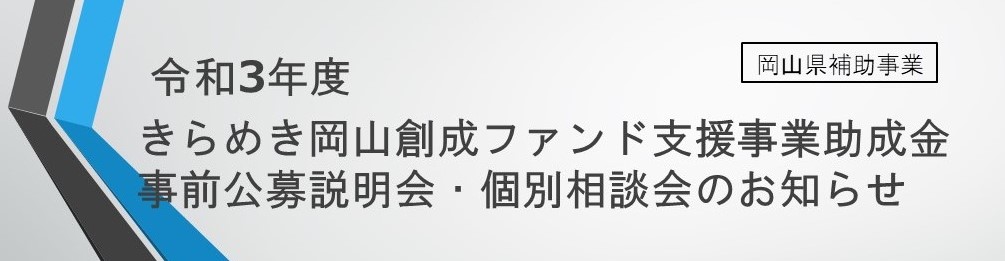 岡山県及び岡山県産業振興財団では、県内中小企業の研究開発を支援し、県内地域産業の活性化を推進するため「きらめき岡山創成ファンド支援事業」を実施しています。今回、令和3年度の募集を行うにあたり、下記のとおり、事前公募説明会及び個別相談会を開催します。皆様のご参加をお待ち申し上げます。日　　時：令和３年3月2６日（金）　13：30 ～ 15：30場　　所：テクノサポート岡山　１階　大会議室（岡山市北区芳賀５３０１）内　　容：・申請書作成のポイント（13：30～13：50）・きらめき岡山創成ファンド支援事業助成金制度説明（13：50～14：30）　　　　　  ・個別相談会（14：30～15：30）※申請書作成ポイントは、コンサルタントの方はご遠慮をお願いしております参 加 料：無料申込方法：下記の申込書又はホームページ等から申込書をダウンロードしご記入の上、E-mail、またはFAXでお申込みください。（http://www.optic.or.jp/okayama-ssn/event_detail/index/2248.html）問合せ先：公益財団法人岡山県産業振興財団　研究開発支援課（担当：美甘・松下）　　　　　  　TEL：086-286-9651　　E-mail：kirameki@optic.or.jp【公募説明会・参加申込書】FAX：086-286-9676　　　E-mail：kirameki@optic.or.jp　　　　　　　　　　　　　　　　　　　　　　　　　　　　　　　　　　　　※お伺いする個人情報は当財団からの情報配信及び問い合わせへの回答といった連絡のためにのみ使用いたします。企業名参加者(役職)(氏名)(氏名)参加者(役職)(氏名)(氏名)連絡先TELFAXFAX連絡先E-mail申請書作成のポイント　申込申請書作成のポイント　申込申請書作成のポイント　申込申請書作成のポイント　申込個別相談会　　申込個別相談会　　申込参加　　　不参加参加　　　不参加参加　　　不参加参加　　　不参加参加　　不参加※相談の順番は受付順となります。参加　　不参加※相談の順番は受付順となります。